Załącznik nr 3 do zapytania ofertowego nr GAPR-DDSM-RCiTT/        /20/W 
z dnia 6.11.2020 r. - Nadruk Życzeń na wkładce150 kartek z życzeniami i  nadrukiem logotypu GAPRZ okazji świąt Bożego Narodzenia
pragniemy życzyć Wam,
aby świąteczny czas przepełniony był radością,
ciepłem i rodzinną atmosferą.
Niech przyniesie odpoczynek i chwilę wytchnienia
od codziennych obowiązków
oraz energię i pomyślność na cały następny rok.W imieniu całego zespołu GAPR sp. z o.o. życzę cudownych
Świąt Bożego Narodzenia oraz Szczęśliwego Nowego Roku!Bogdan Traczyk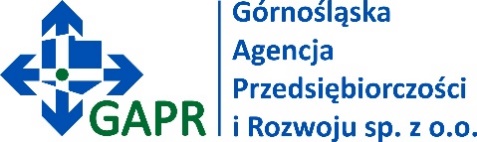 Prezes Zarządu